                       ПРОЕКТ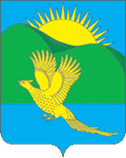  ДУМАПАРТИЗАНСКОГО  МУНИЦИПАЛЬНОГО  РАЙОНАПРИМОРСКОГО  КРАЯРЕШЕНИЕсело Владимиро-Александровское.2021                                                                                              	 № Руководствуясь Федеральным законом от 06.10.2003 № 131-ФЗ «Об общих принципах организации местного самоуправления в Российской Федерации», статьями 19, 28 Устава Партизанского муниципального района  РЕШИЛА:1. Принять муниципальный правовой акт «О внесении изменений в муниципальный правовой акт от 29.03.2019 № 53-МПА «Положение о звании «Почетный гражданин Партизанского муниципального района», принятый решением Думы Партизанского муниципального района от 29.03.2019 № 53 (в редакции муниципальных правовых актов от 28 мая 2019 года № 87-МПА и от 25 марта 2021 года № 285-МПА)» (прилагается).2. Направить муниципальный правовой акт главе Партизанского муниципального района для подписания и официального опубликования.3. Настоящее решение вступает в силу со дня его принятия.Председатель Думы                                                                        А.В. АрсентьевПРОЕКТМУНИЦИПАЛЬНЫЙ ПРАВОВОЙ АКТПринят решением  Думы Партизанскогомуниципального районаот .2021 № 1. Внести в муниципальный правовой акт от 29.03.2019 № 53-МПА «Положение о звании «Почетный гражданин Партизанского муниципального района», принятый решением Думы Партизанского муниципального района от 29.03.2019 № 53 (в редакции муниципальных правовых актов от 28 мая 2019 года № 87-МПА и от 25 марта 2021 года № 285-МПА), следующие изменения: 1.1. Часть 2.2 Положения изложить в следующей редакции:«2.2. Почетное звание не присваивается лицу, замещающему выборную или муниципальную должность до окончания срока их полномочий или работы в данной должности.Почетное звание не может быть присвоено дважды одному и тому же лицу.».1.2. Абзац второй части 2.4 Положения исключить.2. Настоящий муниципальный правовой акт вступает в силу со дня его официального опубликования.Глава Партизанского муниципального района                               Л.В. Хамхоев июля 2021 года№ -МПАО внесении изменений в муниципальный правовой акт от 29.03.2019 № 53-МПА «Положение о звании «Почетный гражданин Партизанского муниципального района» О внесении изменений в муниципальный правовой акт от 29.03.2019 № 53-МПА «Положение о звании «Почетный гражданин Партизанского муниципального района», принятый решением Думы Партизанского муниципального района от 29.03.2019 № 53(в редакции муниципальных правовых актов от 28 мая 2019 года № 87-МПА и от 25 марта 2021 года № 285-МПА)